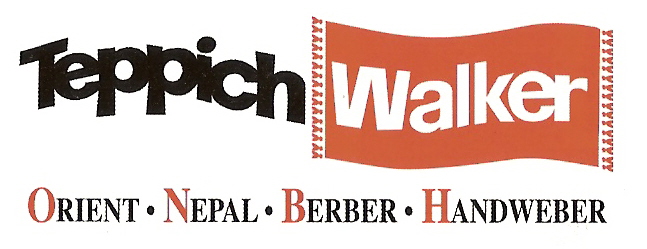 FleckenentfernungtipsAuto-Öl, Lippenstift, Schminke,Fette, Öle, Cremes, Gras (Chlorophyll),Mayonnaise, Milch/Milchprodukte, 
MöbelpoliturZitronensaft mit Alkohol (Isopropylalkohol oder Spiritus) mischen und den Fleck damit abreiben. Anschließend mit Waschmittelschaum abtupfen.BierMit Zitronensaft beträufeln und einreiben, ca. 1 Stunde einwirken lassen. 
Anschließend mit Waschmittelschaum abtupfen.Blut, Ei, EigelbImmer kalt behandeln! Fleck mit kohlensäurehaltigem Mineralwasser absprühen. Anschließend mit Waschmittelschaum abtupfen.Cola, Fruchtsäfte, Likör, 
Longdrinks, Marmelade, ObstMit Zitronensaft einreiben und etwas einwirken lassen. 
Hartnäckige Flecken mit Quark bestreichen, ca. 4-5 Stunden einwirken
lassen. Anschließend mit Waschmittelschaum abtupfen.Kaffee, KakaoBei Naturfasern führt Kaffee zu einer Verfärbung und ältere Flecken 
lassen sich kaum noch vollständig entfernen. Mit Zitronensaft beträufeln, 
dann mit Quark bestreichen und 4-5 Stunden einwirken lassen. 
Anschließend mit Waschmittelschaum abtupfen.KaugummiFleck mit Vereisungsspray (Apotheke) einsprühen.
Mit einem Hammer zerbröseln und ausbürsten.LackMit Universalverdünnung (lösungsmittellöslicher) ausreiben.RotweinDie Traditionsmethode, Rotweinflecken mit Salz zu bestreuen, 
bitte nur bei Baumwolle oder Synthetik anwenden. Bei Wolle 
und Seide verursacht Salz Farb- und Faserschäden! Deshalb bei 
Naturfasern den Fleck mit Zitronensaft einreiben, mit 
kohlensäurehaltigem Mineralwasser ansprühen und einige Zeit 
einwirken lassen. Anschließend mit Waschmittelschaum abtupfen.Saucen-Curry, Chili, 
Soja, Maggi, SenfFleck mit Zitronensaft beträufeln.
Anschließend mit Waschmittelschaum abtupfen.SchuhcremeFeste Bestandteile mit einem Messerrücken abheben.
Verbliebene Reste behandeln wie Auto-Öl.TeeFleck mit Zitronensaft beträufeln.
Anschließend mit Waschmittelschaum abtupfen.WachsWachs auf Löschpapier ausbügeln.
Die Reste mit Spiritus, Löffel und Vliestuch ausreiben.Telefon 07022 / 328 34e- Mail: teppich-walker@arcor.de